Asunto: EQUIPOS DISPONIBLES DE LA SALA 608-AFecha: Diciembre 18 de 2017Por: Profesor Javier Roldán Mckinley, responsable de la sala. javierroldan@mail.uniatlantico.edu.co N°EquipoUsoFotografía1Banco de automatización para prácticas electro neumáticasArmado, cableado y ejecución de circuitos electroneumáticos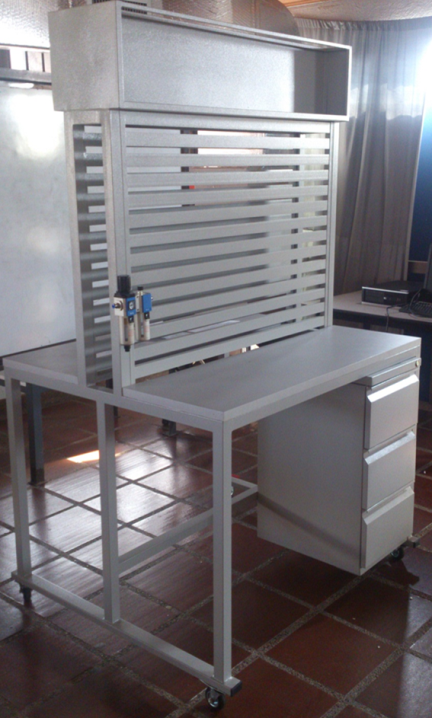 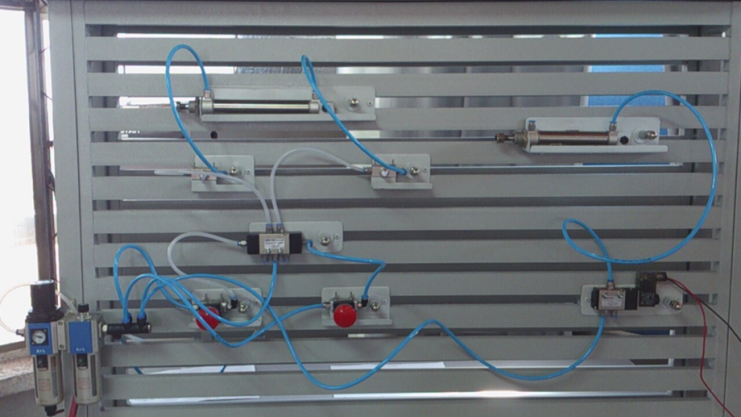 2Banco de controladores lógicos programables PLC-Siemens S7300Cableado, lógica, Ladder, programación, simulación de circuitos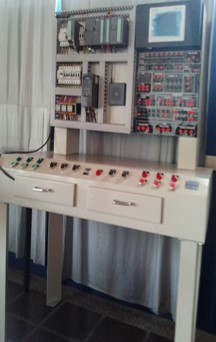 3Banco para determinación del coeficiente de válvula (norma VDI/VDE 2175)Determinación de curva de válvula proporcional DANFOSS según normativa vigente 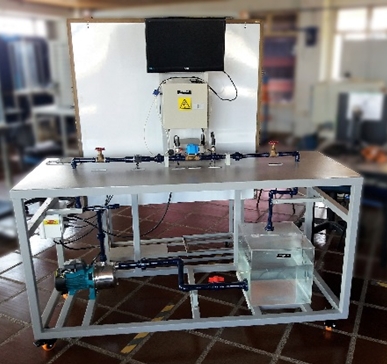 4Robot serial Mitsubishi RV-M1Manipulación de objetos y simulación de tareas cinemáticas en la industria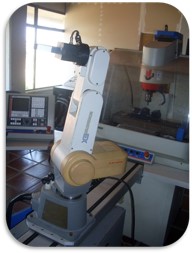 5Banco de ventiladores en serieGeneración de datos para establecer punto de operación del sistema ventiladores axiales en serie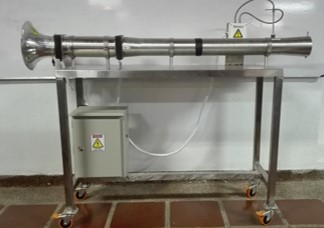 7Banco para prácticas de control PIDImplementación de controladores tipo Proporcional, Integral, Derivativo para control del nivel de líquido en tanques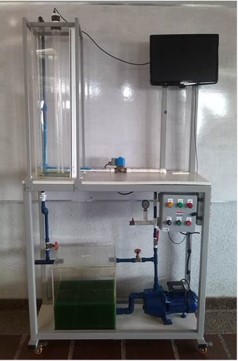 8Banco didáctico para las prácticas simultáneas de medición de caudal y nivel de aguaPrácticas P&ID (Piping and Instrumentation Diagram) de medición de nivel de agua (boya,  cinta capacitiva, inspección) y caudal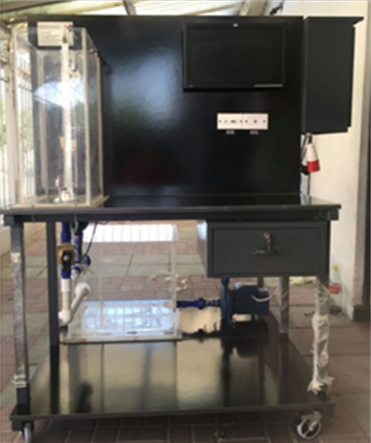 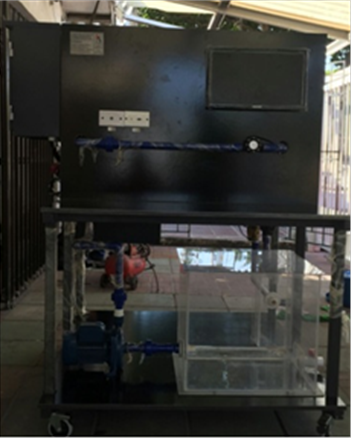 